ACUERDO N.° E-0350-2023-CAU. SUPERINTENDENCIA GENERAL DE ELECTRICIDAD Y TELECOMUNICACIONES. San Salvador, a las diez horas del día veinticinco de abril del año dos mil veintitrés.Esta Superintendencia CONSIDERANDO QUE:El día nueve de enero del presente año, la señora xxx, usuaria del suministro identificado con el NIC xxx, interpuso un reclamo en contra de la sociedad AES CLESA y Cía., S. en C. de C.V. debido al cobro de la cantidad de SEISCIENTOS CINCO 24/100 DÓLARES DE LOS ESTADOS UNIDOS DE AMÉRICA (USD 605.24) IVA incluido, por la presunta existencia de una condición irregular que afectó el correcto registro del consumo de energía eléctrica.Dicho reclamo se tramitó conforme a las etapas procedimentales que se detallan a continuación:   TRAMITACIÓN DEL PROCEDIMIENTOAudiencia  Mediante el acuerdo N.° E-0046-2023-CAU, de fecha trece de enero de este año, se requirió a la sociedad AES CLESA y Cía., S. en C. de C. V. que, en el plazo de diez días hábiles contados a partir del día siguiente a la notificación de dicho acuerdo, presentara por escrito los argumentos y posiciones relacionados al reclamo.En el mismo proveído, se comisionó al Centro de Atención al Usuario (CAU) de esta Superintendencia para que, una vez vencido el plazo de la distribuidora, determinara si era necesario contratar un perito externo para resolver el presente procedimiento y, de no serlo, indicara que realizaría la investigación correspondiente. El citado acuerdo fue notificado a las partes el día dieciocho de enero del presente año, por lo que el plazo otorgado a la distribuidora finalizó el día uno de febrero del mismo año.El día veinticuatro de enero del presente año, el señor xxx, apoderado especial de la sociedad AES CLESA y Cía., S. en C. de C.V., presentó un escrito en el cual adjuntó un informe técnico del caso y pruebas documentales vinculadas al cobro en concepto de energía no registrada. Mediante el memorando N.° M-0050-CAU-23, de fecha veinticinco de enero de este año, el CAU informó que no era necesaria la contratación de un perito externo para la solución del presente reclamo, debido a que se contaba con los recursos técnicos necesarios para realizar la investigación correspondiente.Apertura a pruebas, informe técnico y alegatos Por medio del acuerdo N.° E-0099-2023-CAU, de fecha treinta y uno de enero del presente año, esta Superintendencia abrió a pruebas el presente procedimiento, por un plazo de veinte días hábiles contados a partir del día siguiente a la notificación de dicho proveído, para que las partes presentaran las que estimaran pertinentes. En el mismo proveído, se comisionó al CAU que una vez vencido el plazo otorgado a las partes, en un plazo máximo de veinte días, rindiera un informe técnico en el cual estableciera si existió o no la condición irregular que afectó el suministro identificado con el NIC xxx y, de ser procedente, verificara la exactitud del cálculo de recuperación de energía no facturada. Una vez rendido el informe técnico por parte del CAU, debía remitir copia a las partes, para que en el plazo de diez días hábiles contados a partir del día siguiente a dicha remisión, presentaran sus alegatos.El mencionado acuerdo fue notificado a las partes el día tres de febrero de este año, por lo que el plazo finalizó el día tres de marzo de este año. El día siete de febrero del presente año, la distribuidora presentó un escrito en el cual expresó que no posee pruebas adicionales a las previamente remitidas. Por su parte, la usuaria no hizo uso del derecho de defensa otorgado.Informe técnico Por medio de memorando de fecha veintiocho de marzo del presente año, el CAU rindió el informe técnico N.° IT-0090-CAU-23, en el que realizó un análisis, entre otros puntos, de: a) argumentos de las partes; b) pruebas aportadas; c) histórico de consumo; d) fotografías del suministro y e) método de cálculo de ENR. De dichos elementos, es pertinente citar los siguientes: Histórico de consumo:Determinación de la existencia de una condición irregular:[…] Conforme con la información que fue provista por la sociedad AES CLESA, se han extraído las siguientes fotografías mediante las cuales ésta ha pretendido demostrar que en el suministro bajo estudio se presentó un incumplimiento a las condiciones contractuales y, que como consecuencia, llegó a la conclusión que existió una alteración en la acometida eléctrica de servicio que, según su criterio, consistió en “línea conectada directa en acometida de fuente”; condición que impidió el verdadero registro de la energía eléctrica que fue demandada en dicho suministro, siendo éstas las siguientes:(…) De lo anterior, se destaca que el conductor que la sociedad AES CLESA encontró fuera de medición el 19 de diciembre de 2022 no fue retirado, debido a que la usuaria no permitió a ésta el ingreso a la vivienda, dejando el personal de la citada empresa distribuidora únicamente cortado, sin embargo, durante la inspección del CAU se encontró dicho conductor con energía debido a que aún estaba conectado a la caja térmica de la vivienda.  Al respecto, se puede establecer que la línea adicional fuera de medición se destinaba para abastecer la carga de la vivienda, dado que el servicio es para un nivel de tensión de 120 voltios y que el conductor eléctrico estaba conectado en la acometida de la empresa distribuidora (fuente), razón por la cual no hubo demanda medida por la empresa distribuidora en la línea de carga, condición que concuerda con el vídeo presentado por ésta, en el que se observa que a medida que la lectura se estabiliza ésta tiende a cero, registrando un valor de 0.11 amperios en un período de 45 a 60 segundos, lo que indica que la carga no estaba siendo utilizada al momento de la inspección realizada por ésta y, en vista que la usuaria se encontraba en el inmueble, era un tiempo relativamente corto para desconectar toda la carga al mismo tiempo, condición de conformidad a lo establecido en el acta de condición realizada por el personal de la empresa distribuidora. (…)Sobre lo anterior es preciso mencionar que, si bien la empresa distribuidora no pudo determinar el tipo de carga que estaba siendo alimentada por la línea adicional, y las mediciones de corriente tomadas presentan inconsistencias en cuanto a la estabilidad de la corriente medida, sí pudo comprobar la existencia de la condición irregular mediante las fotografías y videos que muestran que el conductor adicional estaba conectado en la acometida eléctrica propiedad de la sociedad AES CLESA (fuente) y éste ingresaba al interior del inmueble, estableciendo además que el CAU durante inspección realizada observó los vestigios de la condición señalada, por lo que se concluye que el conductor estaba disponible para su uso sin que su carga fuera registrada por el medidor n.° 96557507.Por tanto, con base en las pruebas anteriormente analizadas, se determinó que la sociedad AES CLESA cuenta con la evidencia fehaciente que demuestra que en el suministro en referencia existió una condición irregular imputable a la usuaria.Dentro de ese contexto, fue posible establecer que la condición descrita por la sociedad AES CLESA, la cual provocaba una variación en el registro de la energía demandada por la usuaria, se evidencia en las fotografías de la imagen n.° 1 y 2, así como en los vestigios del conductor y las instalaciones eléctricas internas evidenciadas por el CAU y mostradas en la imagen n.° 3. […]Recálculo efectuado por el CAU:De conformidad con lo determinado en el procedimiento contenido en el acuerdo N.° 283-E-2011, específicamente lo indicado en el Art. 5.2, literal i) se efectuó el respectivo recálculo de la energía consumida y no facturada que la sociedad AES CLESA debe cobrar, teniendo como base lo siguiente:El censo de carga instalada en el inmueble del suministro con NIC xxx, dato que permitió establecer un consumo promedio mensual de 201 kWh.El período por recuperar por parte de la empresa distribuidora, por una energía consumida y no facturada, se determina que es de 180 días, relativo al período del 22 de junio al 19 de diciembre de 2022.En el período de recuperación antes citado la sociedad AES CLESA ya facturó un consumo de energía de 702 kWh.Los valores de consumos y período arriba señalados fueron utilizados para la elaboración del respectivo recálculo de la energía no registrada a recuperar por parte de la sociedad AES CLESA, que en este caso corresponden a un consumo de 505 kWh, el cual asciende a la cantidad de ciento catorce 87/100 dólares de los Estados Unidos de América (USD 114.87), IVA incluido. (…)Dictamen: […]  Las pruebas presentadas por la empresa distribuidora son aceptables, ya que con estas demostró fehacientemente que existió una condición irregular en el suministro identificado con el NIC xxx, que consistía en una línea conectada directa en acometida de fuente, que afectó el correcto registro de la energía que fue consumida en el citado suministro. De conformidad al análisis efectuado por el CAU, se determinó que es excesivo el monto que la sociedad AES CLESA pretende cobrar en concepto de energía consumida y no facturada por la cantidad de seiscientos cinco 24/100 dólares de los Estados Unidos de América (USD 605.24), IVA incluido, correspondiente al consumo de 2,189 kWh, asociado al período comprendido entre el 22 de junio al 19 de diciembre de 2022.De acuerdo con el recálculo que el CAU ha efectuado, la sociedad AES CLESA debe cobrar la cantidad de ciento catorce 87/100 dólares de los Estados Unidos de América (USD 114.87), IVA incluido, en concepto de energía consumida y no facturada de 505 kWh, correspondiente al período antes citado, más los respectivos intereses, de conformidad con el artículo 36 de los Términos y Condiciones Generales al Consumidor Final del Pliego Tarifario vigente para el año 2022. […]”Alegatos finales En cumplimiento de la letra c) del acuerdo N.° E-0099-2023-CAU, se remitió a las partes copia del informe técnico N.° IT-0090-CAU-23 rendido por el CAU para que, en un plazo de diez días hábiles contados a partir del día siguiente de la notificación de dicho proveído, manifestaran por escrito sus alegatos finales.El citado acuerdo fue notificado a las partes el día veintinueve de marzo del presente año, por lo que el plazo finalizó el día diecinueve de abril del mismo año.El diez de abril de este año, la sociedad AES CLESA y Cía., S. en C. de C.V. presentó un escrito por medio del cual manifestó que no procedería a realizar el cobro determinado en el informe técnico N.° IT-0090-CAU-23, y propuso un nuevo cobro por el valor de TRESCIENTOS CUARENTA Y CUATRO 28/100 DÓLARES DE LOS ESTADOS UNIDOS DE AMÉRICA (USD 344.28) IVA incluido, con base en el siguiente cuadro:   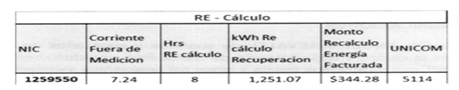 Por su parte, la usuaria no presentó documentación adicional para ser analizada. SENTENCIAEncontrándose el presente procedimiento en etapa de dictar sentencia, esta Superintendencia, con apoyo del CAU, realiza las valoraciones siguientes:MARCO LEGAL	1.A. Ley de Creación de la SIGETEl artículo 4 de la Ley de Creación de la SIGET establece que le compete a esta Institución aplicar las normas contenidas en tratados internacionales en materia de electricidad, en las leyes que rigen en el referido sector y sus reglamentos, así como para conocer del incumplimiento de estas.1.B. Ley General de ElectricidadDe acuerdo con el artículo 2 letra e) de la Ley General de Electricidad, uno de los objetivos de dicho cuerpo legal es la protección de los derechos de los usuarios y de todas las entidades que desarrollan actividades en el sector.1.C. Términos y Condiciones Generales al Consumidor Final del Pliego Tarifario autorizado a la distribuidora AES CLESA y Cía., S. en C. de C.V. aplicables para el año 2022.En el artículo 7 de dicho cuerpo normativo se detallan las situaciones en las cuales el usuario final está incumpliendo las condiciones contractuales del suministro, cuando existan alteraciones en la acometida o en el equipo de medición. De igual manera determina que el distribuidor tiene la responsabilidad de recabar toda la evidencia que conlleve a comprobar que existe el incumplimiento, y establece los medios probatorios que debe aportar ante la SIGET cuando se requieran.El artículo 36 inciso último de dichos Términos y Condiciones establece lo siguiente: “Posterior a la resolución de la SIGET, se efectuarán los ajustes necesarios que estén relacionados con el período sujeto del reclamo y los meses subsiguientes, incluyendo el pago de intereses”. 1.D. Procedimiento para Investigar la Existencia de Condiciones Irregulares en el Suministro de Energía Eléctrica del Usuario Final.Dicho procedimiento indica a las empresas distribuidoras y a los usuarios finales los lineamientos para la investigación, detección y resolución de casos de energía eléctrica no registrada a causa de una condición irregular en el suministro de los usuarios finales.El apartado 7.1. del mismo procedimiento determina que si el usuario final no acepta la existencia de la condición irregular y/o monto de recuperación que se le imputa, este tiene el derecho de interponer el reclamo y presentar sus respectivas posiciones y la documentación de respaldo que considere conveniente ante la SIGET, quien resolverá la controversia de acuerdo con lo establecido en dicho procedimiento.1.E. Ley de Procedimientos Administrativos La Ley de Procedimientos Administrativos —en adelante LPA—, en el título VII “Disposiciones Finales”, capítulo único, instituye en el artículo 163 —Derogatorias— lo siguiente: Será de aplicación a todos los procedimientos administrativos, quedando derogadas expresamente todas las disposiciones contenidas en leyes generales o especiales que las contraríen. Por su parte, el artículo 166 de la LPA dispone que todo procedimiento deberá adecuarse a la Ley en referencia. Es por ello, que a fin de garantizar los derechos de los administrados, se aplicaron los plazos que eran de mayor beneficio en relación con lo establecido en el Procedimiento para Investigar la Existencia de Condiciones Irregulares en el Suministro de Energía Eléctrica del Usuario Final. ANÁLISISAnálisis TécnicoEn el presente procedimiento de reclamo, al determinarse que no era necesaria la intervención de un perito externo, el CAU realizó la investigación de los hechos, para posteriormente hacer un análisis de los elementos relevantes, a efecto de emitir el informe técnico correspondiente. En ese sentido, debe señalarse que el informe técnico resultado de la investigación efectuada por el CAU es el elemento técnico con el que cuenta esta Superintendencia para determinar la procedencia o no del cobro realizado por la distribuidora. Condición encontrada en el suministro identificado con el NIC xxxEl CAU en el informe técnico N.° IT-0090-CAU-23, expone lo siguiente:“[…] Conforme con la información que fue provista por la sociedad AES CLESA, se han extraído las siguientes fotografías mediante las cuales ésta ha pretendido demostrar que en el suministro bajo estudio se presentó un incumplimiento a las condiciones contractuales y, que como consecuencia, llegó a la conclusión que existió una alteración en la acometida eléctrica de servicio que, según su criterio, consistió en “línea conectada directa en acometida de fuente”; condición que impidió el verdadero registro de la energía eléctrica que fue demandada en dicho suministro (…)Por tanto, con base en las pruebas anteriormente analizadas, se determinó que la sociedad AES CLESA cuenta con la evidencia fehaciente que demuestra que en el suministro en referencia existió una condición irregular imputable a la usuaria.Dentro de ese contexto, fue posible establecer que la condición descrita por la sociedad AES CLESA, la cual provocaba una variación en el registro de la energía demandada por la usuaria, se evidencia en las fotografías de la imagen n.° 1 y 2, así como en los vestigios del conductor y las instalaciones eléctricas internas evidenciadas por el CAU y mostradas en la imagen n.° 3. […]”Conforme lo anterior, el CAU estableció en el informe técnico N.° IT-0090-CAU-23 que existió una condición irregular consistente en una línea directa conectada en la acometida, que ocasionó que no se registrara correctamente el registro de la energía eléctrica demandada en el inmueble. En cuanto a la señora xxx, cabe aclarar que no presentó elementos probatorios que debieran ser analizados. Por lo indicado, la empresa distribuidora está habilitada a cobrar la energía consumida y no registrada, de conformidad con lo establecido en los Términos y Condiciones de los Pliegos Tarifarios aplicables para el año 2022 y el Procedimiento para Investigar la Existencia de Condiciones Irregulares en el Suministro de Energía Eléctrica del Usuario Final.  2.1.2. Determinación del cálculo de energía a recuperarDe acuerdo con lo establecido en el informe técnico, el CAU no validó el cálculo de ENR realizado por la distribuidora con base en una lectura de corriente instantánea, por las razones siguientes: La corriente instantánea registrada por el personal de la distribuidora carece de fundamento técnico debido a que no estableció el criterio que utilizó para determinar que las cargas conectadas en la acometida demandaban una corriente de 7.24 amperios por 14 horas diarias. Las lecturas del amperímetro son distintas a la potencia real de la carga que el equipo de medición registra, es decir, el producto de la tensión obtenida de la corriente por el factor de potencia.Los registros de consumos mensuales no aumentaron de forma tan significativa luego de corregir la condición irregular, indicador de un uso limitado o esporádico de la línea adicional.Por ello, el CAU realizó un nuevo cálculo basado en los criterios siguientes: El valor de censo de carga estableció un consumo promedio mensual de 201 kWh.El tiempo de recuperación de la energía no registrada correspondiente al período del veintidós de junio al diecinueve de diciembre del dos mil veintidós. Como resultado, el CAU determinó que la distribuidora tiene el derecho a recuperar la cantidad de CIENTO CATORCE 87/100 DÓLARES DE LOS ESTADOS UNIDOS DE AMÉRICA (USD 114.87) IVA incluido, en concepto de energía no registrada, más los intereses correspondientes de conformidad con el artículo 36 de los Términos y Condiciones Generales al Consumidor Final, para el año 2022.2.1.3. Sobre el cálculo en concepto de energía eléctrica propuesto por la distribuidora    La distribuidora en el escrito de fecha diez de abril del presente año, señaló su inconformidad con el monto en concepto de energía no registrada establecido en el informe técnico N.° IT-0090-CAU-23, y propuso un nuevo cálculo de ENR, con base en el siguiente cuadro:   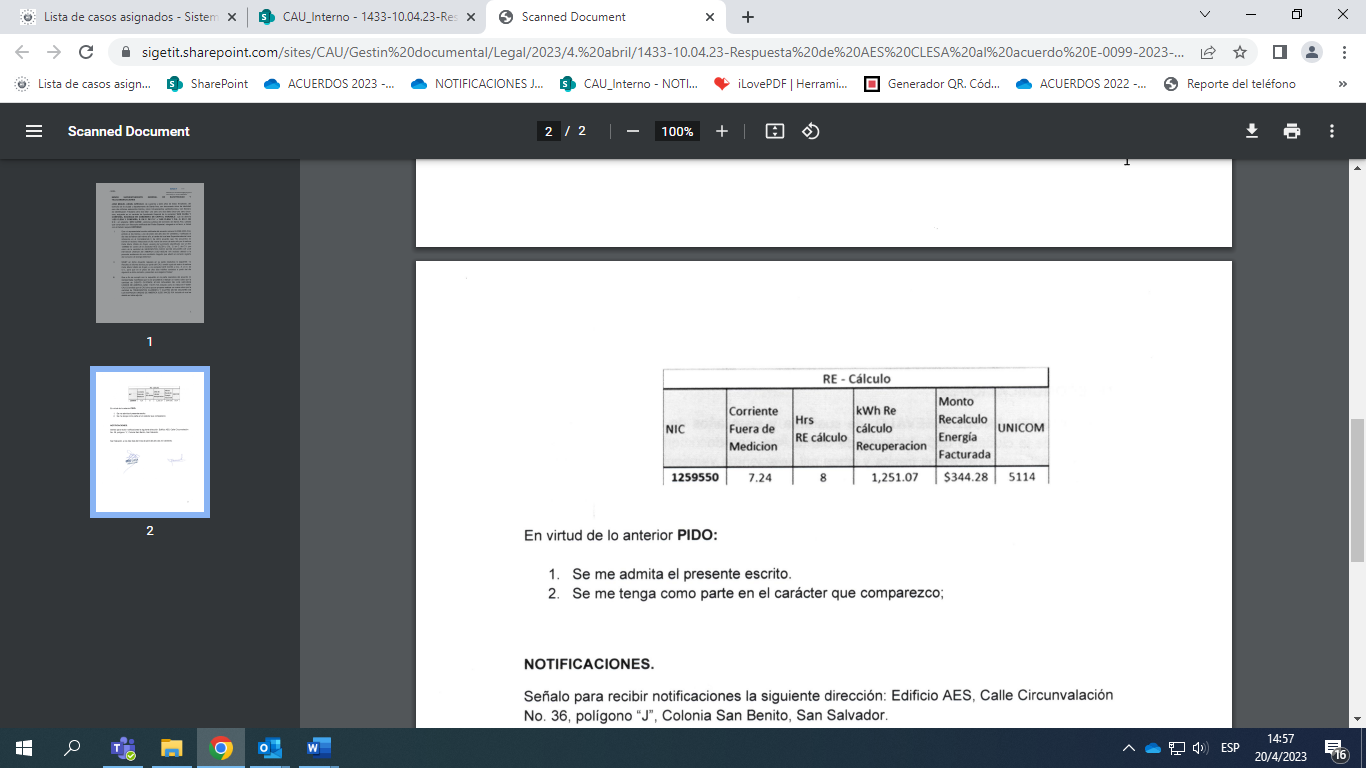 Respecto a dicho argumento, se determina que la empresa distribuidora no presentó documentación técnica adicional que respaldara que la corriente instantánea por un valor de 7.24 amperios era consumida durante 8 horas diarias continuas en la vivienda de la usuaria.  Como se estableció en el informe técnico antes citado, existieron deficiencias para establecer el cálculo de la ENR que la distribuidora pretende cobrar, las cuales tampoco fueron justificadas mediante el escrito arriba relacionado.  En vista de lo anterior, se debe advertir que, en caso de que la sociedad AES CLESA y Cía., S. en C. de C.V. no este conforme con lo resuelto, puede utilizar los medios impugnativos establecidos en la Ley de Procedimientos Administrativos. Análisis legalEn el artículo 5 de la Ley de Creación de la SIGET se establecen las atribuciones de la institución, entre las cuales destacan la aplicación de los tratados, leyes y reglamentos que regulen las actividades de los sectores de electricidad y de telecomunicaciones (potestad de vigilancia), el dictar normas y estándares técnicos aplicables a los sectores de electricidad y de telecomunicaciones, así como dictar las normas administrativas  aplicables en la institución (potestad normativa y de auto organización), el dirimir conflictos entre operadores de los sectores de electricidad y telecomunicaciones, de conformidad con lo dispuesto en las normas aplicables (potestad arbitral) y la realización de todos los actos, contratos y operaciones que sean necesarios para cumplir los objetivos que le impongan las leyes, reglamentos y demás disposiciones de carácter general. De ahí que la potestad normativa otorgada a la SIGET comprende que esta debe establecer parámetros a los cuales se debe someter todo sujeto que intervenga en el sector regulado, tanto distribuidor como usuaria, debiendo verificar y controlar la aplicación de tales parámetros. En aplicación de sus atribuciones, la SIGET, basada en el interés general y, también, en la protección y seguridad de los usuarios, emitió el Procedimiento para Investigar la Existencia de Condiciones Irregulares en el Suministro de Energía Eléctrica del Usuario Final, que tiene como finalidad revisar técnicamente la condición irregular que la distribuidora le atribuye a la usuaria, así como el cobro realizado en concepto de energía no registrada, de conformidad con los términos y condiciones del pliego tarifario vigente para el caso.En ese sentido, al hacer un análisis legal del procedimiento tramitado y del informe técnico emitido, se advierte lo siguiente:El CAU tramitó el procedimiento legal que le era aplicable al reclamo que tiene como finalidad que las partes, en iguales condiciones, obtengan una revisión por parte de la SIGET del cobro en concepto de energía consumida y no registrada que generó la inconformidad.En la tramitación del procedimiento consta que se cumplieron las etapas pertinentes para que las partes pudieran expresar sus argumentos y aportar las pruebas para sustentar su posición y para pronunciarse respecto del informe técnico emitido por el CAU.El informe técnico del CAU fue emitido luego de un análisis que conlleva diversas diligencias a fin de recabar los insumos que denotan que existió una condición irregular y, por tanto, de acuerdo con los términos y condiciones de los pliegos tarifarios vigentes para el caso, la usuaria debe de pagar por la energía que consumió y que no fue registrada por su medidor. Este cobro, además de estar amparado legalmente en los pliegos tarifarios y la normativa técnica vigente, tiene sustento desde el principio de la verdad material regulado en el artículo 3 de la LPA, ya que al comprobarse que hay energía que fue consumida por la usuaria y no fue registrada por la distribuidora, se reconoce la obligación que tienen ambas partes de cumplir con los términos y condiciones contractuales en la prestación del suministro de energía eléctrica, tanto de pagar lo efectivamente consumido como de revisar que lo cobrado sea acorde a los pliegos tarifarios autorizados. Se analizaron los elementos probatorios presentados en el procedimiento y, con base en ello, se logró comprobar la condición irregular en el suministro de energía con NIC xxx.En ese sentido, se advierte que el dictamen que resuelve el caso fue emitido con fundamento en la documentación recopilada en el transcurso del procedimiento, garantizando a la usuaria que la SIGET ha revisado el cobro de la distribuidora a efecto de comprobar que haya sido realizado con base en lo establecido en las normativas vigentes. Asimismo, se advierte que ambas partes, en las diferentes etapas del procedimiento, han tenido igual oportunidad de pronunciarse, asegurando los derechos de audiencia y defensa que conforme a ley corresponden.En ese orden, si bien la condición irregular pudo o no haber sido realizada directamente por alguien que habita el inmueble; al haberse comprobado técnicamente su existencia, la usuaria final del suministro eléctrico debe responder por dicha condición; primero, porque contractualmente así está establecido en el artículo 7 de los Términos y Condiciones del Pliego Tarifario aplicable para el año 2022 y, segundo, porque es quien obtuvo un beneficio derivado de la energía consumida y no registrada por el equipo de medición, la cual no fue cobrada oportunamente por la empresa distribuidora. En este punto, corresponde exponer que el marco regulatorio del sector eléctrico fija obligaciones tanto para las distribuidoras, como para los usuarios finales. Una de las obligaciones de las distribuidoras es suministrar el servicio de energía eléctrica —servicio que no se ha alegado que haya sido interrumpido— y entre las obligaciones de los usuarios se encuentra la de pagar los montos correspondientes al consumo de energía eléctrica debidamente comprobados. Es preciso aclarar que el monto a recuperar por la distribuidora constituye una parte del período en el que existió la condición irregular, y el cálculo no es un cobro arbitrario ni antojadizo, sino la recuperación de una fracción de lo que debió de percibir por el consumo de energía eléctrica en el período en que se consumió más energía que la registrada debido a la condición irregular.CONCLUSIÓNCon fundamento en el informe técnico N.° IT-0090-CAU-23, esta Superintendencia considera pertinente adherirse a lo dictaminado por el CAU y, por consecuencia, establecer que en el suministro identificado con el NIC xxx se comprobó la condición irregular consistente una línea directa conectada en la acometida.Por lo tanto, la sociedad AES CLESA y Cía., S. en C. de C.V. tiene el derecho a recuperar la cantidad de CIENTO CATORCE 87/100 DÓLARES DE LOS ESTADOS UNIDOS DE AMÉRICA (USD 114.87) IVA incluido, en concepto de energía no registrada, más los intereses correspondientes en aplicación al artículo 36 de los Términos y Condiciones Generales al Consumidor Final, para el año 2022. RECURSOSEn cumplimiento de los artículos 132 y 133 de la Ley de Procedimientos Administrativos, el recurso de reconsideración puede ser interpuesto en el plazo de diez días hábiles contados a partir del día siguiente a la fecha de notificación de este acuerdo, y el recurso de apelación, en el plazo de quince días hábiles contados a partir del día siguiente a la fecha de notificación, con base en los artículos 134 y 135 LPA.POR TANTO, con base en la normativa sectorial y el informe técnico N.° IT-0090-CAU-23, esta Superintendencia ACUERDA:Establecer que en el suministro identificado con el NIC xxx se comprobó la existencia de una condición irregular que consistió en una línea directa conectada en la acometida, generando que el medidor no registrara el consumo total de la energía que fue consumida en dicho suministro.Determinar que la sociedad AES CLESA y Cía., S. en C. de C.V. tiene el derecho a recuperar la cantidad de CIENTO CATORCE 87/100 DÓLARES DE LOS ESTADOS UNIDOS DE AMÉRICA (USD 114.87) IVA incluido, en concepto de energía no registrada, más los intereses correspondientes de conformidad con el artículo 36 de los Términos y condiciones Generales al Consumidor Final, para el año 2022. En vista de lo anterior, la distribuidora debe emitir un nuevo cobro por la cantidad determinada en el informe técnico N.° IT-0090-CAU-23 rendido por el CAU de la SIGET.  Notificar este acuerdo a la señora xxx y a la sociedad AES CLESA y Cía., S. en C. de C.V.Manuel Ernesto Aguilar FloresSuperintendente